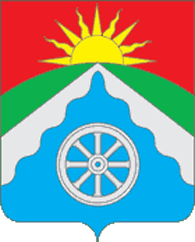 Российская ФедерацияОрловская областьВЕРХОВСКИЙ РАЙОННЫЙСОВЕТ НАРОДНЫХ ДЕПУТАТОВРЕШЕНИЕ 26 июля 2022г. № 11/63--рс                                     Принято на 11 заседаниип. Верховье                                                                   Верховского районного                                                                                         Совета народных депутатов Об утверждении состава комиссии по присвоению звания«Почетный гражданин Верховского района»     В связи с истечением срока полномочий комиссии по присвоению звания «Почетный гражданин Верховского района», согласно  Положения о комиссии по присвоению звания «Почетный гражданин Верховского района», руководствуясь Уставом Верховского района, Положением «О Почетном гражданине Верховского района», Верховский районный Совет народных депутатовРЕШИЛ:                                                                                                                                                       1. Утвердить состав комиссии по присвоению звания «Почетный гражданин Верховского района» согласно Положения о комиссии по присвоению звания «Почетный гражданин Верховского района» (Приложение 1).2. Признать утратившим силу решение Верховского районного Совета народных депутатов от 7 мая 2018 года №  14/123-рс «Об утверждении состава комиссии по присвоению звания «Почетный гражданин Верховского района».3. Настоящее решение вступает в силу с момента его официального опубликования и подлежит размещению на официальном Интернет – сайте района (http://adminverhov.ru).Председатель Верховского районногоСовета народных депутатов                                                               А.Х.МоткуевГлава Верховского района                                                                  В.А.ГладскихПриложение 1к Решению Верховского районного Совета народных депутатовот 26.07.2022№11/63- рсСостав комиссии по присвоению звания«Почетный гражданин Верховского района»1. Моргунова Любовь Михайловна – заместитель главы администрации Верховского района, начальник финансового отдела – председатель комиссии.        Члены комиссии:       2. Карпухина Надежда Владимировна – начальник отдела по делопроизводству Управления организационно-правовой, кадровой работы, делопроизводства и архива - секретарь комиссии.        3. Величкина Лариса Николаевна – директор МБОУ «Межпоселенческая районная библиотека Верховского района Орловской области», председатель Общественной Палаты (по согласованию).       4. Алимбаева Ирина Ивановна – глава Русско Бродского сельского поселения, заместитель председателя Верховского районного Совета народных депутатов (по согласованию).       5. Ульянов Юрий Борисович – глава Теляженского сельского поселения (по согласованию).       6. Шомникова Людмила Ивановна – председатель Совета ветеранов работников здравоохранения Верховского района (по согласованию).        7. Рыженков Анатолий Иванович – председатель районного Совета ветеранов войны, труда, вооруженных сил и правоохранительных органов (по согласованию). 